MTSS Advanced Tiers Leadership Team Meeting Checklist: Systems ConversationsMonth:____________________________________________________	Mtg. Date: _____________________Prior to Mtg.During the Mtg.After Mtg.Additional Reflection Notes: (Consider meeting tone/climate, opportunities for shared decision-making among the team members, acknowledgement of team/school accomplishments, etc.)MTSS Advanced Tiers Leadership Team Meeting Checklist: Systems ConversationsMonth:____________________________________________________	Mtg. Date: _____________________Prior to Mtg.During the Mtg.After Mtg.Additional Reflection Notes: (Consider meeting tone/climate, opportunities for shared decision-making among the team members, acknowledgement of team/school accomplishments, etc.)ActivityObservationConsiderationsMtg. reminder was sent outYesNoAgenda was sent outYesNoAre there any agenda items that other staff would like the team to discuss? Can you include a Tier I update here?SW Data was given to TL(s)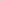 YesNo(e.g. universal screening tool data, ODRs, attendance, nurse visits); This is recommended quarterly.Those delivering Tier 2/3 interventions have updated Tracking Tool DataAction Plan was revisitedYesNoThis is recommended quarterly.Meeting started on timeYesNoAdministration was in attendanceYesNoDebrief mtg. is needed when administration is unable to attend mtg.Administration gave admin. updates related to PBSYesNoMeeting roles were assigned/utilizedYesNoNotes were takenYesNoPrevious action items were reviewedYesNoSummary data were discussed for each Tier 2 and 3 intervention typeYesNoReview student performance data (# students responding, graduating, not responding) and fidelity of implementationData discussion focused on systems changes and next step decisionsYesNoPossible problems: Inconsistent Data/Low Fidelity/Low Success Rate/Limited CapacityPossible decisions: Train Staff/improve contextual fit & implementation supports/Evaluate Interventions/lncrease Building CapacitySW data were summarized and discussion focused on possible interventions and next stepsYesNoThis is recommended quarterlySub-committee work was discussedYesNoe.g. a sub-committee could focus on: developing a new intervention, improving the technical adequacy of FBA/BlPs, improving data tracking etc.New follow-up items were confirmed with assignmentsYesNoMeeting ended on timeYesNoMinutes were sent outYesNoTo school, team, and districtReminder email was sent out regarding follow-up itemsYesNoDebrief meeting was held : TL and adminYesNoThis mtg. should happen immediately if administration did not attend meeting.Advanced Tier discussions were shared with SW TeamActivityObservationPlanning Notes/ReflectionsMtg. reminder was sent outYesNoAgenda was sent outYesNoSW Data was given to TL(s)YesNoThose delivering Tier 2/3 interventions have updated Tracking Tool DataAction Plan was revisitedYesNoMeeting started on timeYesNoAdministration was in attendanceYesNoAdministration gave admin. updates related to PBSYesNoMeeting roles were assigned/utilizedYesNoNotes were takenYesNoPrevious action items were reviewedYesNoSummary data were discussed for each Tier 2 and 3 intervention typeYesNoData discussion focused on systems changes and next step decisionsYesNoSW data were summarized and discussion focused on possible interventions and next stepsYesNoSub-committee work was discussedYesNoNew follow-up items were confirmed with assignmentsYesNoMeeting ended on timeYesNoMinutes were sent outYesNoReminder email was sent out regarding follow-up itemsYesNoDebrief meeting was held : TL and adminYesNoAdvanced Tier discussions were shared with SW Team